UgandaUgandaUgandaUgandaFebruary 2027February 2027February 2027February 2027MondayTuesdayWednesdayThursdayFridaySaturdaySunday1234567891011121314Ash Wednesday15161718192021Archbishop Janan Luwum Day22232425262728NOTES: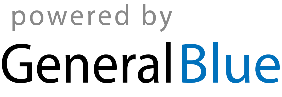 